Zvonění na jednotlivé hodiny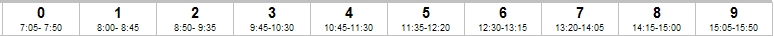 